TP N° 01Lancer un nouveau classeur Excel (enregistrer sous le nom TP1).Nommer la première feuille « Tableaux de multiplication ».Construire et compléter le tableau suivant (utiliser les références absolues et relatives).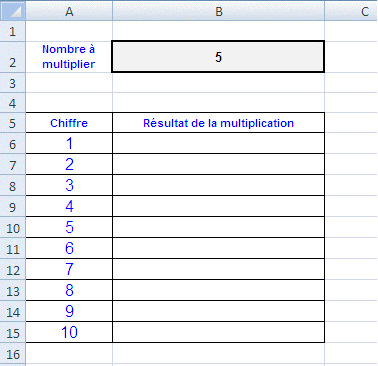 Refaire la même chose pour les nombres à multiplier (9, 11, 15).Nommer la deuxième feuille « Relevé de note » puis construire et compléter le tableau suivant :coefficient324Notesnote 1note 2note 3Moyenne matièreInformatique       15,00                 8,00     13,50 matièreStatistique       14,00               10,50       5,00 matièreMathématique       17,00               16,50      11,00 matièreEconomie       10,00               18,00     12,00 matièreFrançais         9,00               15,00     19,00 matièreAnglais        11,00 14.00                  10,00 